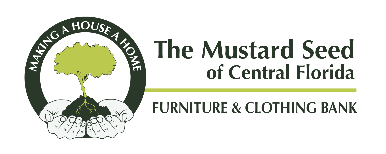 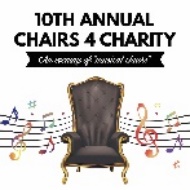 Chairs 4 Charity Sponsorship LevelsPlatinum: $10,000 Company logo printed on step-and-repeat banner Acrylic award on table and to be presented formally at eventReserved table for 10 people  Full-page ad and one-page company bio in program Company exhibit boothSpeaking opportunity at event and one-minute marketing video about your companyLarge logo on event signageLarge logo and clickable company link on Mustard Seed website Recognition on The Mustard Seed’s Facebook, Twitter and Linkedin pages Gold: $5,000 Formal recognition of sponsorship throughout the event Reserved table for eight people Large logo on event signage Full-page ad in event program Large logo and clickable company link on Mustard Seed website  Recognition on The Mustard Seed’s Facebook, Twitter and Linkedin pages Silver: $2,500  Formal recognition of sponsorship at event  Reserved table for four people Medium logo on event signage Half-page ad in event program Medium logo and clickable company link on Mustard Seed websiteRecognition on The Mustard Seed’s Facebook, Twitter and Linkedin pages Bronze: $1,000 Formal recognition of sponsorship at event Two seats reserved at shared table Small logo on event signage Quarter-page ad in event program Small logo and clickable company link on Mustard Seed website Recognition on The Mustard Seed’s Facebook, Twitter and Linkedin pages CHAIRS 4 CHARITY SPONSORSHIP INFORMATION CHAIRS 4 CHARITY SPONSORSHIP INFORMATION CHAIRS 4 CHARITY SPONSORSHIP INFORMATION CHAIRS 4 CHARITY SPONSORSHIP INFORMATION CHAIRS 4 CHARITY SPONSORSHIP INFORMATION CHAIRS 4 CHARITY SPONSORSHIP INFORMATION CHAIRS 4 CHARITY SPONSORSHIP INFORMATION CHAIRS 4 CHARITY SPONSORSHIP INFORMATION Sponsorship Level: Gold Gold SilverSilverSilverSilverBronzeFirst Name:                                                 Last Name: First Name:                                                 Last Name: First Name:                                                 Last Name: First Name:                                                 Last Name: First Name:                                                 Last Name: First Name:                                                 Last Name: First Name:                                                 Last Name: First Name:                                                 Last Name: Email: Email: Email: Phone: Phone: Phone: Phone: Phone: Company:Company:Company:Company:Company:Company:Company:Company:Address:Address:Address:Address:Address:Address:Address:Address:City:City:State:State:Zip code:Zip code:Zip code:Zip code:Payment Type:                            Check (Attached)                    Credit Card Payment Type:                            Check (Attached)                    Credit Card Payment Type:                            Check (Attached)                    Credit Card Payment Type:                            Check (Attached)                    Credit Card Payment Type:                            Check (Attached)                    Credit Card Payment Type:                            Check (Attached)                    Credit Card Payment Type:                            Check (Attached)                    Credit Card Payment Type:                            Check (Attached)                    Credit Card Card Type:VISAMaster CardMaster CardMaster CardDiscoverAMEX AMEX Card Number:Card Number:Card Number:Card Number:Card Number:Card Number:Expiration:Expiration:*I’m unable to sponsor but wish to support The Mustard Seed in the amount of: $*I’m unable to sponsor but wish to support The Mustard Seed in the amount of: $*I’m unable to sponsor but wish to support The Mustard Seed in the amount of: $*I’m unable to sponsor but wish to support The Mustard Seed in the amount of: $*I’m unable to sponsor but wish to support The Mustard Seed in the amount of: $*I’m unable to sponsor but wish to support The Mustard Seed in the amount of: $*I’m unable to sponsor but wish to support The Mustard Seed in the amount of: $*I’m unable to sponsor but wish to support The Mustard Seed in the amount of: $